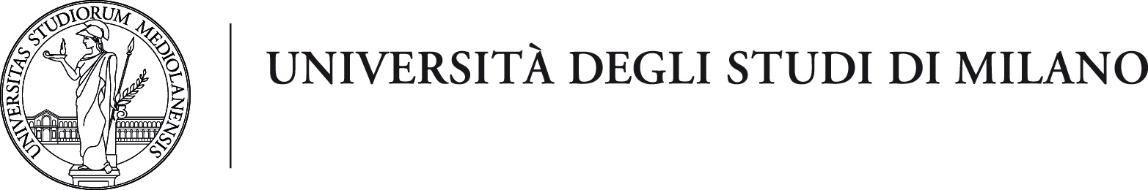 Direzione Trattamenti Economici e Lavoro AutonomoRICHIESTA RIMBORSO SPESE MISSIONE COMMISSARI ESTERNI DI CONCORSO COMPILARE UN MODULO PER OGNI GIORNATA O PERIODO CONSECUTIVO DI MISSIONERichiedente: Cognome _______________________________ Nome	Qualifica/livello: ______________ Dimora abituale (comune): ________________________	In servizio presso: ___________________________________ Recapito telefonico: 	E-mail: _____________________________________________________________________________________Missione effettuata a: _______________________________ dal ________________ al 	Motivo missione: ________________________________________________________________________________________________________________________________________________________________________Giorno di Partenza		     Ore 	Giorno di Rientro		     Ore 	SPESE SOSTENUTE:Albergo	n. __________ pernottamenti	   €  	Pasti	n.	documenti	   €  	Biglietto Aereo	   €  	Trasferimento Aeroporto	   €  	Biglietto Treno	   €  	Biglietti Urbani Bus/Metro	   €  	Mezzo Proprio *	itinerario____________________________	 km	____Pedaggio Autostrada	   €  	Altri Allegati			   €  	Altri Allegati			   €  	TOTALE DELLE SPESE:	                                                                         	   €  	Il sottoscritto dichiara che tutte le spese ivi documentate si riferiscono alla missione effettuata.Ai fini della liquidazione della presente missione dichiara inoltre:di non percepire per lo stesso titolo somme da altri entiNote: 	___________________________________________________________________________________________	Luogo e Data	Il Richiedente	__________________________	_________________________N.B.: È necessario allegare alla richiesta, in busta chiusa, tutti gli scontrini e le ricevute fiscali in originale delle spese sostenute, inclusi i biglietti relativi al trasporto e le carte d'imbarco aereo. * L’utilizzo del mezzo proprio deve essere autorizzato.I documenti richiesti vanno inviati al seguente indirizzo:Ufficio Segreteria e Sportello di DirezioneDirezione Trattamenti Economici e Lavoro AutonomoUniversità degli Studi di MilanoVia Sant\'Antonio 10/12 - 20122 Milano Info: 02 50313254 – giovanna.magistrelli@unimi.it 